 16+ВЕСТИ СЕЛЬСКОГО ПОСЕЛЕНИЯ МОКШАВыпуск № 27(529) от 31.07.2023г.Печатное средство массовой информации сельского поселения Мокша муниципального района  Большеглушицкий Самарской области - газетаОФИЦИАЛЬНОЕ ОПУБЛИКОВАНИЕСОБРАНИЕ ПРЕДСТАВИТЕЛЕЙСЕЛЬСКОГО ПОСЕЛЕНИЯМОКШАМУНИЦИПАЛЬНОГО РАЙОНА БОЛЬШЕГЛУШИЦКИЙСАМАРСКОЙ ОБЛАСТИчетвертого созыва   РЕШЕНИЕ  № 142  от 28 июля  2022 г.О предварительном одобрении проекта Решения Собрания представителей сельского поселения Мокша  муниципального района Большеглушицкий Самарской области «О внесении изменений и дополнений  в Устав сельского поселения Мокша  муниципального района Большеглушицкий Самарской области» и вынесении проекта на публичные слушанияВ соответствии со статьями 28 и 44 Федерального закона "Об общих принципах организации местного самоуправления в Российской Федерации" от 06.10.2003 № 131-ФЗ, Решением Собрания представителей сельского поселения Мокша муниципального района Большеглушицкий Самарской области "Об утверждении Порядка организации и проведения публичных слушаний в сельском поселении Мокша  муниципального района Большеглушицкий Самарской области" от 11.05.2022 № 93, Собрание представителей сельского поселения Мокша  муниципального района Большеглушицкий Самарской области РЕШИЛО:Предварительно одобрить проект решения Собрания представителей сельского поселения Мокша  муниципального района Большеглушицкий Самарской области "О внесении изменений в Устав сельского поселения Мокша  муниципального района Большеглушицкий Самарской области".Вынести проект решения Собрания представителей сельского поселения Мокша  муниципального района Большеглушицкий Самарской области «О внесении изменений в Устав сельского поселения  Мокша  муниципального района Большеглушицкий Самарской области» на публичные слушания.Провести на территории сельского поселения Мокша  муниципального района Большеглушицкий Самарской области публичные слушания по проекту решения Собрания представителей сельского поселения  Мокша муниципального района Большеглушицкий Самарской области "О внесении изменений в Устав сельского поселения Мокша  муниципального района Большеглушицкий Самарской области» в соответствии с Порядком организации и проведения публичных слушаний в сельском поселении Мокша  муниципального района Большеглушицкий Самарской области, утвержденным решением Собрания представителей сельского поселения Мокша  муниципального района Большеглушицкий Самарской области от 11.05.2022 № 93.Срок проведения публичных слушаний составляет 7 (семь) дней с 03 августа 2023 года по 09 августа 2023 года.Органом, уполномоченным на организацию и проведение публичных слушаний в соответствии с настоящим решением, является Собрание представителей сельского поселения Мокша  муниципального района Большеглушицкий Самарской области.Место проведения публичных слушаний (место ведения протокола публичных слушаний) – 446193, Самарская область, Большеглушицкий район, село Мокша , ул. Кавказская, д.1.Назначить лицом, ответственным за ведение протокола публичных слушаний и протокола мероприятия по информированию жителей поселения по вопросу публичных слушаний,  специалиста  администрации сельского поселения Мокша  муниципального района Большеглушицкий Самарской области Кирееву Г.П.Мероприятие по информированию жителей поселения по вопросу публичных слушаний состоится 04 августа 2023 года в 16 часов по адресу: 446193, Самарская область, Большеглушицкий район, село Мокша , ул. Кавказская,  д.1.Принятие замечаний и предложений по вопросам публичных слушаний, поступивших от жителей поселения и иных заинтересованных лиц, осуществляется по адресу, указанному в пункте 6 настоящего решения, в рабочие дни с 10 часов до 19 часов, в субботу с 12 до 17 часов. Письменные замечания и предложения подлежат приобщению к протоколу публичных слушаний.         10.Прием замечаний и предложений по вопросу публичных слушаний оканчивается 06 августа 2023 года.           11.Опубликовать настоящее Решение, проект Решения Собрания представителей сельского поселения Мокша  муниципального района Большеглушицкий Самарской области "О внесении изменений в Устав сельского поселения Мокша  муниципального района Большеглушицкий Самарской области" в газете "Вести сельского поселения Мокша ".Настоящее Решение вступает в силу со дня его официального опубликования.И.о.главы сельского поселения Мокша                                  муниципального района БольшеглушицкийСамарской области                      					                  Н.Н. Панова Председатель Собрания представителей сельского поселения Мокша  муниципального района Большеглушицкий Самарской области               				                              В.М. Перепёлкин  СОБРАНИЕ ПРЕДСТАВИТЕЛЕЙСЕЛЬСКОГО ПОСЕЛЕНИЯ
МОКШАМУНИЦИПАЛЬНОГО РАЙОНАБОЛЬШЕГЛУШИЦКИЙСАМАРСКОЙ ОБЛАСТИчетвертого созываПРОЕКТР Е Ш Е Н И Е  №____ от  ___________ 2023 года О внесении изменений и дополнений в Устав сельского поселения Мокша  муниципального района Большеглушицкий Самарской области     В соответствии с Федеральным законом от 06.10.2003 № 131-ФЗ «Об общих принципах организации местного самоуправления в Российской Федерации», Уставом сельского поселения Мокша  муниципального района Большеглушицкий Самарской области, Собрание представителей сельского поселения Мокша муниципального района Большеглушицкий Самарской областиР Е Ш И Л О:Внести в Устав сельского поселения Мокша  муниципального района Большеглушицкий Самарской области,  Степные известия 2015, 01 августа, № 53 (10399), Степные известия 2015, 26 декабря, № 95 (10441), Степные известия 2016, 07 июня, № 39 (10481), Степные известия 2017, 11 февраля, № 11(10549), Степные известия 2017, 30 мая, № 39(10577), Степные известия 2017, 19 августа,    № 61 (10599), Степные известия 2017, 30 декабря, № 98(10636), Степные известия, 2018, 27 января, № 5(10641), Степные известия, 2018, 10 апреля, № 24(10660), Степные известия, 2018, 14 августа № 58(10694), Степные известия, 2018, 24 ноября, № 86(10722), Степные известия, 2019, 09 февраля, № 9(10741), Степные известия, 2019, 30 апреля, № 30(10762), Степные известия, 2019, 03 сентября, № 64(10796), Степные известия, 2020, 07 марта, № 16(10845), Степные известия, 2020, 30 декабря, № 96(10925), Степные известия, 2021, 21 мая, № 34(10959), Степные известия, 2022, 22 января, № 4(11024),Степные известия, 2022 03 сентября, № 63(11083) следующие изменения и дополнения:1) в части 5 статьи 9 слова «и при условии отсутствия дефицита бюджета» исключить;     2) статью 38 дополнить новой частью 2 следующего содержания:     «2. Полномочия депутата Собрания представителей поселения прекращаются досрочно решением Собрания представителей поселения в случае отсутствия депутата без уважительных причин на всех заседаниях Собрания представителей поселения в течение шести месяцев подряд.»;    3) часть 2 статьи 38 считать частью 3;   4) статью 39 дополнить частью 6.1. следующего содержания:  «6.1. Глава поселения освобождается от ответственности за несоблюдение ограничений и запретов, требований о предотвращении или об урегулировании конфликта интересов и неисполнение обязанностей, установленных Федеральным законом от 06.10.2003 № 131-ФЗ «Об общих принципах организации местного самоуправления в Российской Федерации» и другими федеральными законами в целях противодействия коррупции, в случае, если несоблюдение таких ограничений, запретов и требований, а также неисполнение таких обязанностей признается следствием не зависящих от него обстоятельств в порядке, предусмотренном частями 3 - 6 статьи 13 Федерального закона от 25 декабря 2008 года N 273-ФЗ "О противодействии коррупции".».2. Настоящие изменения в Устав сельского поселения Мокша  муниципального района Большеглушицкий Самарской области вступают в силу после государственной регистрации и официального опубликования. 3. Опубликовать настоящее Решение в газете «Степные известия».Глава сельского поселенияМокша   муниципального района   Большеглушицкий Самарской области                                      О.А. ДевяткинПредседатель Собрания представителей сельского поселения Мокша муниципального района Большеглушицкий Самарской области               					           В.М. Перепёлкин 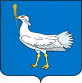             АДМИНИСТРАЦИЯ   СЕЛЬСКОГО ПОСЕЛЕНИЯ                    МОКША       МУНИЦИПАЛЬНОГО                       РАЙОНА       БОЛЬШЕГЛУШИЦКИЙ
      САМАРСКОЙ   ОБЛАСТИ           ПОСТАНОВЛЕНИЕ     от 31 июля 2023 г.№ 62                           с. МокшаОб утверждении регламента реализации полномочий главного администратора доходов бюджета сельского поселения Мокша муниципального района Большеглушицкий Самарской области по взысканию дебиторской задолженности по платежам в бюджет, пеням и штрафам по ним В соответствии с пунктом 4 статьи 160.1 Бюджетного кодекса Российской Федерации, приказом Министерства финансов Российской Федерации от 18.11.2022 № 172н «Об утверждении общих требований к регламенту реализации полномочий администратора доходов бюджета по взысканию дебиторской задолженности по платежам в бюджет, пеням и штрафам по ним», в целях реализации комплекса мер, направленных на улучшение качества администрирования доходов бюджета сельского поселения Мокша муниципального района Большеглушицкий Самарской области, повышение эффективности работы с просроченной дебиторской задолженностью и принятие своевременных мер по ее взысканию, а также усиление контроля за поступлением неналоговых доходов, администрируемых администрацией сельского поселения Мокша  муниципального района Большеглушицкий Самарской области, администрация сельского поселения Мокша муниципального района Большеглушицкий Самарской области ПОСТАНОВЛЯЕТ:1.Утвердить прилагаемый регламент реализации полномочий главного администратора доходов бюджета сельского поселения Мокша муниципального района Большеглушицкий Самарской области по взысканию дебиторской задолженности по платежам в бюджет, пеням и штрафам по ним. 2.Настоящее постановление вступает в силу со дня его подписания.3.Разместить настоящее постановление на официальном сайте администрации сельского поселения Мокша  муниципального района Большеглушицкий Самарской области в сети Интернет.И.о. главы сельского поселения Мокшамуниципального района Большеглушицкий Самарской области      			       Н.Н. Панова                                                                                                                              Приложениек постановлению администрации      сельского поселения Мокша муниципального  района Большеглушицкий Самарской области «Об утверждении регламента реализации полномочий главного администратора доходов бюджета сельского поселения Мошка  муниципального района Большеглушицкий Самарской области по взысканию дебиторской задолженности по платежам в бюджет, пеням и штрафам по ним»от _____________ № __________Регламентреализации полномочий главного администратора доходов бюджета  сельского поселения Мокша муниципального района Большеглушицкий Самарской области по взысканию дебиторской задолженности по платежам в бюджет, пеням и штрафам по нимОБЩИЕ ПОЛОЖЕНИЯ1.1.	Регламент реализации полномочий главного администратора доходов   бюджета сельского поселения Мокша муниципального района Большеглушицкий Самарской области по взысканию дебиторской задолженности по платежам в бюджет, пеням и штрафам по ним, являющимся источниками формирования доходов бюджета сельского поселения Мокша муниципального района Большеглушицкий Самарской области (далее соответственно – Регламент, бюджет) устанавливает:а) перечень мероприятий по реализации главным администратором доходов бюджета полномочий, направленных на взыскание дебиторской задолженности по доходам по видам платежей (учетным группам доходов), включающий мероприятия по:	- недопущению образования просроченной дебиторской задолженности по доходам, выявлению факторов, влияющих на образование просроченной дебиторской задолженности по доходам;								- урегулированию дебиторской задолженности по доходам в досудебном порядке (со дня истечения срока уплаты соответствующего платежа в бюджет (пеней, штрафов) до начала работы по их принудительному взысканию);			- принудительному взысканию дебиторской задолженности по доходам при принудительном исполнении судебных актов, актов других органов и должностных лиц органами принудительного исполнения в случаях, предусмотренных законодательством Российской Федерации (далее - принудительное взыскание дебиторской задолженности по доходам);			- наблюдению (в том числе за возможностью взыскания дебиторской задолженности по доходам в случае изменения имущественного положения должника) за платежеспособностью должника в целях обеспечения исполнения дебиторской задолженности по доходам;					б) сроки реализации каждого мероприятия по реализации главным администратором доходов бюджета полномочий, направленных на взыскание дебиторской задолженности по доходам;								в) перечень структурных подразделений (сотрудников) главного администратора доходов бюджета, ответственных за работу с дебиторской задолженностью по доходам;		г)  порядок обмена информацией (первичными учетными документами) между структурными подразделениями (сотрудниками) главного администратора доходов бюджета, а также структурными подразделениями (сотрудниками) главного администратора доходов бюджета с подразделениями (сотрудниками), осуществляющими полномочия по ведению бюджетного учета, либо с уполномоченной организацией, осуществляющей переданные полномочия по ведению бюджетного учета (далее - централизованная бухгалтерия), и (или) со структурными подразделениями (сотрудниками) главного администратора доходов бюджета.1.2. Полномочия главного администратора доходов бюджета осуществляет администрация сельского поселения Мокша муниципального района Большеглушицкий Самарской области (далее – Администрация).Мероприятия по недопущению образования просроченной дебиторской задолженности по доходам              2.1. Сотрудник Администрации, наделенный соответствующими полномочиями:1) осуществляет контроль за правильностью исчисления, полнотой и своевременностью осуществления платежей в бюджет, пеням и штрафам по ним по закрепленным источникам доходов бюджета за Администрацией как за главным администратором доходов бюджета, в том числе:- за фактическим зачислением платежей в бюджет в размерах и сроки, установленные законодательством Российской Федерации, договором (муниципальным контрактом, соглашением); 	- за погашением (квитированием) начислений соответствующими платежами, являющимися источниками формирования доходов бюджетов бюджетной системы Российской Федерации, в Государственной информационной системе о государственных и муниципальных платежах, предусмотренной статьей 21.3 Федерального закона от 27 июля 2010 г. N 210-ФЗ "Об организации предоставления государственных и муниципальных услуг" (далее - ГИС ГМП), за исключением платежей, являющихся источниками формирования доходов бюджетов бюджетной системы Российской Федерации, информация, необходимая для уплаты которых, включая подлежащую уплате сумму, не размещается в ГИС ГМП, перечень которых утвержден приказом Министерства финансов Российской Федерации от 25 декабря 2019 г. N 250н "О перечне платежей, являющихся источниками формирования доходов бюджетов бюджетной системы Российской Федерации, информация, необходимая для уплаты которых, включая подлежащую уплате сумму, не размещается в Государственной информационной системе о государственных и муниципальных платежах";- за исполнением графика платежей в связи с предоставлением отсрочки или рассрочки уплаты платежей и погашением дебиторской задолженности по доходам, образовавшейся в связи с неисполнением графика уплаты платежей в бюджет, а также за начислением процентов за предоставленную отсрочку или рассрочку и пени (штрафы) за просрочку уплаты платежей в бюджет в порядке и случаях, предусмотренных законодательством Российской Федерации;- за своевременным начислением неустойки (штрафов, пени);- за своевременным составлением первичных учетных документов, обосновывающих возникновение дебиторской задолженности или оформляющих операции по ее увеличению (уменьшению), а также своевременным их отражением в бюджетном учете;2) проводит не реже одного раза в квартал инвентаризацию расчетов с должниками, включая сверку данных по доходам в бюджет на основании информации о непогашенных начислениях, содержащейся в ГИС ГМП, в том числе в целях оценки ожидаемых результатов работы по взысканию дебиторской задолженности по доходам, признания дебиторской задолженности сомнительной;3) проводит мониторинг финансового (платежного) состояния должников, в том числе при проведении мероприятий по инвентаризации на предмет:наличия сведений о взыскании с должника денежных средств в рамках исполнительного производства;наличия сведений о возбуждении в отношении должника дела о банкротстве;4) обеспечивает своевременное принятие уполномоченным должностным лицом Администрации решения о признании безнадежной к взысканию задолженности по платежам в бюджет и о ее списании;5) ежегодно по состоянию на 25 декабря представляет в МУ Финансовое управление администрации муниципального района Большеглушицкий Самарской области отчет об итогах работы по взысканию дебиторской задолженности по платежам в бюджет по форме, согласно приложению к настоящему Порядку;6) проводит иные мероприятия в целях недопущения образования просроченной дебиторской задолженности по доходам, выявления факторов, влияющих на образование просроченной дебиторской задолженности по доходам.3. Мероприятия по урегулированию дебиторской задолженности по доходам в досудебном порядке3.1 Мероприятия по урегулированию дебиторской задолженности по доходам в досудебном порядке (со дня истечения срока уплаты соответствующего платежа в местный бюджет (пеней, штрафов) до начала работы по их принудительному взысканию) включают в себя:1) направление требования должнику о погашении образовавшейся задолженности (в случаях, когда денежное обязательство не предусматривает срок его исполнения и не содержит условия, позволяющего определить этот срок, а равно в случаях, когда срок исполнения обязательства определен моментом востребования);2) направление претензии должнику о погашении образовавшейся задолженности в досудебном порядке в установленный законом или договором (муниципальным контрактом, соглашением) срок досудебного урегулирования в случае, когда претензионный порядок урегулирования спора предусмотрен процессуальным законодательством Российской Федерации, договором (муниципальным контрактом, соглашением);3) рассмотрение вопроса о возможности расторжения договора (муниципального контракта, соглашения), предоставления отсрочки (рассрочки) платежа, реструктуризации дебиторской задолженности по доходам в порядке и случаях, предусмотренных законодательством Российской Федерации;4) направление в уполномоченный орган по представлению в деле о банкротстве и в процедурах, применяемых в деле о банкротстве, требований об уплате обязательных платежей и требований муниципального района Большеглушицкий Самарской области по денежным обязательствам с учетом установленных требований, уведомлений о наличии задолженности по обязательным платежам или о задолженности по денежным обязательствам перед муниципальным районом Большеглушицкий Самарской области при предъявлении (объединении) требований в деле о банкротстве и в процедурах, применяемых в деле о банкротстве.3.2. Сотрудник Администрации, наделенный соответствующими полномочиями, при выявлении в ходе контроля за поступлением доходов в бюджет нарушений контрагентом условий договора (муниципального контракта, соглашения) в части, касающейся уплаты денежных средств, в срок не позднее 30 календарных дней с момента образования просроченной дебиторской задолженности:1) производит расчет задолженности;2) должнику направляет требование (претензию) с приложением расчета задолженности о ее погашении в пятнадцатидневный срок со дня его получения.3.3. Требование (претензия) об имеющейся просроченной дебиторской задолженности и пени направляется в адрес должника по почте заказным письмом или в ином порядке, установленном законодательством Российской Федерации или договором (муниципальным контрактом, соглашением).3.4. В требовании (претензии) указываются:1) наименование должника;2) наименование и реквизиты документа, являющегося основанием для начисления суммы, подлежащей уплате должником;3) период образования просрочки внесения платы;4) сумма просроченной дебиторской задолженности по платежам, пени;5) сумма штрафных санкций (при их наличии);6) предложение оплатить просроченную дебиторскую задолженность в добровольном порядке в срок, установленный требованием (претензией);7) реквизиты для перечисления просроченной дебиторской задолженности;8) информация об ответственном исполнителе, подготовившем требование (претензию) об уплате просроченной дебиторской задолженности и расчет платы по ней (фамилия, имя, отчество, должность, контактный номер телефона для связи).Требование (претензия) подписывается уполномоченным должностным лицом Администрации.При добровольном исполнении обязательств в срок, указанный в требовании (претензии), претензионная работа в отношении должника прекращается.3.5 Срок для добровольного погашения дебиторской задолженности по доходам составляет 30 календарных дней со дня направления должнику (дебитору) претензии (требования), если иное не установлено условиями договора (муниципального контракта, соглашения) либо действующим законодательством Российской Федерации.  4. Мероприятия по принудительному взысканию дебиторской задолженности по доходам4.1. При отсутствии добровольного исполнения требования (претензии) должником в установленный для погашения задолженности срок, а также непогашения должником просроченной дебиторской задолженности в полном объеме взыскание задолженности производится в судебном порядке.4.2. Взыскание просроченной дебиторской задолженности в судебном порядке осуществляется в соответствии с Арбитражным процессуальным кодексом Российской Федерации, Гражданским процессуальным кодексом Российской Федерации, иным законодательством Российской Федерации.4.3. Сотрудник Администрации, наделенный соответствующими полномочиями, в течение 10 календарных дней подготавливает следующие документы для подачи искового заявления в суд:1) копии документов, являющиеся основанием для начисления сумм, подлежащих уплате должником, со всеми приложениями к ним; 2) копии учредительных документов (для юридических лиц);3) копии документов, удостоверяющих личность должника, в том числе содержащих информацию о месте его нахождения (проживание, регистрации) (для физических лиц);4) расчет платы с указанием сумм основного долга, пени, штрафных санкций; 5) копию требования (претензии) о необходимости исполнения обязательства по уплате с доказательствами его отправки: почтовое уведомление либо иной документ, подтверждающий отправку корреспонденции.4.4. Документы о ходе претензионно-исковой работы по взысканию задолженности, в том числе судебные акты, на бумажном носителе хранятся в Администрации.4.5. При принятии судом решения о полном (частичном) отказе в удовлетворении заявленных исковых требований Администрации, обеспечивается принятие исчерпывающих мер по обжалованию судебных актов при наличии к тому оснований.4.6. После вступления в законную силу судебного акта, удовлетворяющего искового требования Администрации (частично или в полном объеме), Администрация направляет исполнительные документы на исполнение в порядке, установленном законодательством Российской Федерации.4.7. В случае, если до вынесения решения суда требования об уплате исполнены должником добровольно, сотрудник Администрации, наделенный соответствующими полномочиями, в установленном порядке, заявляет об отказе от иска.  5. Порядок взаимодействия в случае принудительного взыскания дебиторской задолженности по доходам5.1. В случае уклонения должников (дебиторов) от погашения дебиторской задолженности по доходам либо погашения такой задолженности не в полном объеме на имя Главы муниципального района Большеглушицкий Самарской области не позднее 5 рабочих дней со дня истечения срока, установленного для добровольного погашения дебиторской задолженности по доходам, подготавливается служебная записка о необходимости принудительного взыскания. 5.2. По результатам рассмотрения служебной записки, подготовленной в соответствии с пунктом 5.1 настоящего Регламента, Главой муниципального района Большеглушицкий Самарской области принимается решение о принудительном взысканий дебиторской задолженности в судебном порядке и дается соответствующее поручение юридическому отделу Администрации.5.3. Специалист юридического отдела Администрации не позднее 10 рабочих дней со дня принятия решения, предусмотренного пунктом 5.2. настоящего Регламента, формирует пакет документов, необходимых для подачи искового заявления, подготавливает исковое заявление, обеспечивает направление искового заявления с приложением необходимых документов в судебный орган по подведомственности и подсудности, предоставляет Администрацию  в судебном процессе. 5.4. В случае удовлетворения исковых требований о взысканий денежных средств с должника в соответствии с частью 1 статьи 8 и частью 5 статьи 70 Федерального закона от 02.10.2007 № 229-ФЗ «Об исполнительном производстве» Главой муниципального района Большеглушицкий Самарской области дается поручение юридическому отделу Администрации о направлении исполнительного документа в банк или кредитную организацию, осуществляющие обслуживание счетов должника, без возбуждения исполнительного производства.5.5.  При получении информации об отсутствии на счетах должника денежных средств, наложении ареста на денежные средства, находящиеся на счетах должника, приостановлении операций с денежными средствами должника Главой муниципального района Большеглушицкий Самарской области дается поручение юридическому отделу Администрации о направлении исполнительного документа в Федеральную службу судебных приставов. 5.6. Направление исполнительных документов осуществляется специалистом юридического отдела Администрации не позднее 4 рабочих дней со дня принятия решений, предусмотренных пунктами 5.4, 5.5 настоящего Регламента. 6. Мероприятия по взысканию просроченной дебиторской задолженности в рамках исполнительного производства	6.1. В течение 14 календарных дней со дня поступления в Администрацию исполнительного документа сотрудник Администрации, наделенный соответствующими полномочиями, направляет его для исполнения в соответствующее подразделение Федеральной службы судебных приставов Российской Федерации (далее - ССП), а при наличии актуальных сведений о счетах должника в кредитной организации, направляет исполнительный документ в соответствующую кредитную организацию. 	6.2. На стадии принудительного исполнения ССП судебных актов о взыскании просроченной дебиторской задолженности с должника, сотрудник Администрации, наделенный соответствующими полномочиями, осуществляет информационное взаимодействие со ССП, в том числе проводит следующие мероприятия:	1) направляет в ССП заявление (ходатайства) о предоставлении информации о ходе исполнительного производства, в том числе:	- о мероприятиях, проведенных судебным приставом-исполнителем по принудительному исполнению судебных актов на стадии исполнительного производства;	- об изменении наименования должника (для граждан – фамилия, имя, отчество (при его наличии); для организаций – наименование и юридический адрес);	- о сумме непогашенной задолженности по исполнительному документу;  	- о наличии данных об объявлении розыска должника, его имущества;	- об изменении состояния счета/счетов должника, его имущества, правах имущественного характера должника на дату запроса;	2) организует и проводит рабочие встречи с ССП о результатах работы по исполнительному производству; 	3)осуществляет мониторинг соблюдения сроков взыскания просроченной дебиторской задолженности в рамках исполнительного производства, установленных Федеральным законом от 02.10.2007 № 229-ФЗ «Об исполнительном производстве»;	4) производит мониторинг эффективности взыскания просроченной дебиторской задолженности в рамках исполнительного производства. 	6.3. При установлении факторов бездействия должностных лиц обеспечивается принятие исчерпывающих мер по обжалованию актов государственных органов (организаций) и должностных лиц при наличии к тому оснований. 7. Перечень структурных подразделений (сотрудников) Администрации, ответственных за работу с дебиторской задолженностью по доходам 7.1. Ответственными структурными подразделениями (сотрудниками) Администрации, ответственными за работу с дебиторской задолженностью по доходам, являются:1) Глава сельского поселения Мокша муниципального района Большеглушицкий Самарской области;2) Ведущий специалист сельского поселения Мокша муниципального района Большеглушицкий Самарской области;3) Специалист сельского поселения Мокша муниципального района Большеглушицкий Самарской области.Приложение к Регламенту реализации полномочий главного администратора доходов бюджета сельского поселения Мокша муниципального района Большеглушицкий Самарской области по взысканию дебиторской задолженности по платежам в бюджет, пеням и штрафам по нимОТЧЕТоб итогах работы по взысканию просроченной дебиторской задолженностиПримечание:*(1)- к отчету об итогах работы по взысканию просроченной дебиторской задолженности прилагается реестр документов, являющихся основанием для начисления платежей, по которым на отчетную дату сложилась просроченная дебиторская задолженность,  с  указанием  суммы долга  в  отношении  каждого  контрагента,  являющийся  его  неотъемлемой частью; *(2) - к отчету об итогах работы по взысканию просроченной дебиторской задолженности  прилагаются  документы, являющиеся основанием для  начисления  платежей, по которым на отчетную дату сложилась недоимка по  платежам, взысканная  на основании судебных актов, с указанием суммы долга  в  отношении  каждого  контрагента,  являющийся  его  неотъемлемой частью______________________________________________________________________________Издатель– Администрация сельского поселения Мокша муниципального района Большеглушицкий Самарской области. Редактор: Г.П.КирееваАдрес газеты «Вести сельского поселения Мокша»: 446193, Самарская область, Большеглушицкий район, с. Мокша, ул. Кавказская, 1.Электронный  адрес: spmokscha@yandex.ru.Отпечатано в администрации сельского поселения Мокша муниципального района Большеглушицкий Самарской области.Соучредители: Администрация сельского поселения Мокша муниципального района Большеглушицкий Самарской области и Собрание представителей сельского поселения Мокша муниципального района Большеглушицкий Самарской области.Номер подписан в печать в 09.00 час. 31.07.2023 г., тираж 100 экземпляров, «Бесплатно».Задолженность за период_____ и суммадолга в рублях*(1)Направлено претензий (указывать количество суказаниемсуммыпросроченнойдебиторскойзадолженности)Произведеннаяоплатавдобровольномпорядке(указыватьколичестводоговоров и сумму в рублях)Рассмотрено дел в судебном порядкеВзыскано наоснованийсудебныхактов(указыватьсумму,подлежащуюуплатепо принятым, судебным актам)Поступилоплатежей,взысканнымпосудебным актам (указывать сумму, в рублях)Недоимкаплатежей,взысканныхпо решению суда(указывать сумму в рублях)*(2)1234567